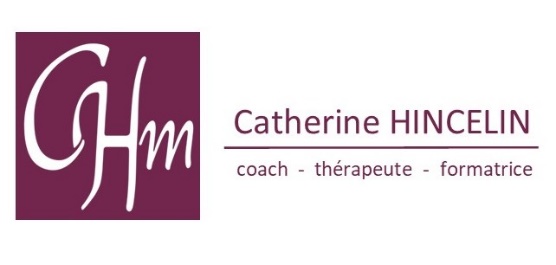 Bulletin d’inscriptionNom :Prénom :Adresse :Code postal : Ville : No portable : Adresse mail :Je m’inscris au stage des 13 et 14 avril 2024 intitulé « Conscience, intuition et synchronicités » Je réserve ma place et envoie un chèque de 150€A la fin du stage, je reçois mon dossier pédagogique. Je choisis son format maintenant :Format classique A4 papier                             Format numérique à téléchargerDate et signature